School Pulse PanelOMB# 1850-0963 v.4Appendix B – Monthly Data Collection InstrumentNational Center for Education Statistics (NCES)U.S. Department of EducationAugust 2021Appendix B – Items for September-November Collection School Pulse Panel - September InstrumentStart of Block: LoginINTRO Welcome to the School Pulse Panel!PRA 

The National Center for Education Statistics (NCES), within the U.S. Department of Education, is authorized to conduct this survey by the Education Sciences Reform Act of 2002 (ESRA 2002, 20 U.S.C. §9543). All of the information you provide may be used only for statistical purposes and may not be disclosed, or used, in identifiable form for any other purpose except as required by law (20 U.S.C. §9573 and 6 U.S.C. §151).     
According to the Paperwork Reduction Act of 1995, no persons are required to respond to a collection of information unless it displays a valid OMB control number. The valid OMB control number for this voluntary information collection is 1850-0963. The time required to complete this information collection is estimated to average 2-3 hours per response, including the time to review instructions, search existing data resources, gather the data needed, and complete and review the information collection. If you have any comments concerning the accuracy of the time estimate, suggestions for improving this collection, or comments or concerns about the contents or the status of your individual submission of this questionnaire, please e-mail: addp.school.pulse.panel@census.gov.WARNING **U.S. Census Bureau Notice and Consent Warning**  End of Block: LoginStart of Block: Learning EnvironmentQ5 As of ${e://Field/filldate}, did your school offer full-time in-person learning for any students?  
   
 
Full-time in-person learning refers to students learning in the school building every day of the school week full-time. Include students who take remote classes while in the school building.   Yes No Q6 As of ${e://Field/filldate}, was full-time in-person learning offered to all students or only some students?All students Some students Q7 As of ${e://Field/filldate}, which students were offered full-time in-person learning?  
   
 
Select all that apply.   Students in certain grades Students with Individualized Education Plans (IEPs) - exclude students with 504 plans Economically disadvantaged students English Language Learner (ELL) or English as a Second Language (ESL) students Students experiencing homelessness Migrant students Q144 As of ${e://Field/filldate}, which grades were offered full-time in-person learning?  
   
 
Select all that apply.   Preschool Kindergarten 1st grade 2nd grade 3rd grade 4th grade 5th grade 6th grade 7th grade 8th grade 9th grade 10th grade 11th grade 12th grade Q8 As of ${e://Field/filldate}, did your school offer full-time remote learning for any students? 
 


Remote learning refers to students using online and/or paper materials to learn only from home or a location other than the school building. Include students who come into the building only for state testing or who come in for services no more than one day a month. Yes No Q142 As of ${e://Field/filldate}, did your district offer a full-time remote academy or school? Yes No Don't know Q143 Are students who attend the district remote academy or school still enrolled at your school? Yes No Don't know Q9 As of ${e://Field/filldate}, was remote learning offered to all students or only some students?All students Some students Q10 As of ${e://Field/filldate}, which students were offered full-time remote learning? 


Select all that apply.Students in certain grades Students with medical conditions, or in families with a medical condition, that put them at high risk for COVID-19 Students with Individualized Education Plans (IEPs) - exclude students with 504 plans Economically disadvantaged students English Language Learner (ELL) or English as a Second Language (ESL) students Students experiencing homelessness Migrant students Q145 As of ${e://Field/filldate}, which grades were offered full-time remote learning? 


Select all that apply. Preschool Kindergarten 1st grade 2nd grade 3rd grade 4th grade 5th grade 6th grade 7th grade 8th grade 9th grade 10th grade 11th grade 12th grade Q11 As of ${e://Field/filldate}, did your school offer a hybrid of remote and in-person learning for any students?



Hybrid remote and in-person learning refers to students who are in the school building for less than a full school day or full school week on a regular basis. These students come into school for some days or classes but also stay at home for some days or classes.Yes No Q12 As of ${e://Field/filldate}, was a hybrid of remote and in-person learning offered to all students or only some students?All students Some students Q13 As of ${e://Field/filldate}, which students were offered a hybrid of remote and in-person learning?  
    
Select all that apply.   Students in certain grades Students with medical conditions, or in families with a medical condition, that put them at high risk for COVID-19 Students with Individualized Education Plans (IEPs) - exclude students with 504 plans Economically disadvantaged students English Language Learner (ELL) or English as a Second Language (ESL) students Students experiencing homelessness Migrant students Q146 As of ${e://Field/filldate}, which grades were offered a hybrid of remote and in-person learning?  
   
 
Select all that apply.   Preschool Kindergarten 1st grade 2nd grade 3rd grade 4th grade 5th grade 6th grade 7th grade 8th grade 9th grade 10th grade 11th grade 12th grade Q150 Some schools offer instruction in which students learn in-person in the school building while the instructor teaches from another location and not in the same classroom as the students. As of ${e://Field/filldate}, did your school offer this type of learning because of the COVID-19 pandemic?  
   
 
Exclude remote or distance learning courses that were offered before the COVID-19 pandemic.    Yes No Q14 How many days a week does your school offer in-person instruction for hybrid students?________________________________________________________________Q151 You indicated that your school offers in-person instruction 5 days a week for hybrid students. Is this because the school is open every day, but students have different schedules which allow them to attend school in-person on alternate days or weeks? Yes No End of Block: Learning EnvironmentStart of Block: EnrollmentQ15 
Enrollment data may be more easily accessible for staff in your district or local education agency office. We encourage you to work with other school staff or district central office to assist with the administrative data part of this survey.  The survey can be shared with district or other school staff using this unique survey link: ${e://Field/Q_URL}  
Or you can print the page using your web browser’s print screen options so you can share a copy of this page with others.  
  As of ${e://Field/filldate}, please enter your total student enrollment count by ethnicity and race.   
   
 
Please enter the number of students in each cell.    Q90 
Enrollment data may be more easily accessible for staff in your district or local education agency office. We encourage you to work with other school staff or district central office to assist with the administrative data part of this survey. The survey can be shared with district or other school staff using this unique survey link: ${e://Field/Q_URL}

Or you can print the page using your web browser’s print screen options so you can share a copy of this page with others.


As of ${e://Field/filldate}, how many students with an Individualized Education Plan (IEP) were in each learning environment?
   
 
Do NOT include students who only have a 504 plan.    
   
 
Please enter the number of students in each cell.    Q91 Are students who are enrolled in full-time remote learning required to come into the school for testing if it is suspected they may need an Individualized Education Plan (IEP)?Yes No Don't know Q18 
Enrollment data may be more easily accessible for staff in your district or local education agency office. We encourage you to work with other school staff or district central office to assist with the administrative data part of this survey. The survey can be shared with district or other school staff using this unique survey link: ${e://Field/Q_URL}

Or you can print the page using your web browser’s print screen options so you can share a copy of this page with others.

  

 
For the below questions, if a student is in two or more of these groups, please include them in both responses. For example, if a student is high risk for COVID-19 and is also economically disadvantaged, include them in both responses.    Q17 As of ${e://Field/filldate}, what is the enrollment count by learning environment for students with medical conditions that put them at high risk for COVID-19?    
   
 
Please enter the number of students in each cell.    Q20 As of ${e://Field/filldate}, what is the enrollment count by learning environment for economically disadvantaged students?.   
   
 
Economically disadvantaged students are typically those who are eligible for free or reduced price lunch.    
   
 
Please enter the number of students in each cell.    Q21 As of ${e://Field/filldate}, what is the enrollment count by learning environment for English Language Learner (ELL) or English as a Second Language (ESL) students?    
   
 
Please enter the number of students in each cell.    Q23 As of ${e://Field/filldate}, what is the enrollment count by learning environment for students experiencing homelessness?    
   
 
Please enter the number of students in each cell.    Q22 As of ${e://Field/filldate}, what is the enrollment count by learning environment for migrant students?.   
   
 
Migrant students are students who move from school to school because they are children of migrant agricultural workers, including migratory dairy workers and migratory fishers.    
   
 
Please enter the number of students in each cell.    End of Block: EnrollmentStart of Block: AttendanceQ24 
As of ${e://Field/filldate}, what is the average daily attendance percentage for each ethnicity and race?  
   
 
Attendance data may be more easily accessible for staff in your district or local education agency office. We encourage you to work with other school staff or district central office to assist with the administrative data part of this survey. Q155 
As of ${e://Field/filldate}, what is the average daily attendance percentage for each learning environment?



Please define attendance based on how the school defines attendance for that learning environment. End of Block: AttendanceStart of Block: COVID-19 MitigationQ25 As of ${e://Field/filldate}, is there a formal system in place for the following?Q26 A STAFF MEMBER to report if they have been clinically diagnosed with COVID-19?Yes No Don't know Q27 A STAFF MEMBER to report if they have symptoms of COVID-19?Yes No Don't know Q28 A STAFF MEMBER to report if they have a student with symptoms of COVID-19?Yes No Don't know Q29 A  STAFF MEMBER to report if they have been exposed to someone with COVID-19?Yes No Don't know Q30 A PARENT OR GUARDIAN to report if their child has been diagnosed with COVID-19?Yes No Don't know Q31 A PARENT OR GUARDIAN to report if their child has symptoms of COVID-19?Yes No Don't know Q32 A PARENT OR GUARDIAN to report if their child has been exposed to someone with COVID-19 outside of school?Yes No Don't know Q33 To notify PARENTS OR GUARDIANS when their child may have been exposed to COVID-19 at school?Yes No Don't know Q35 How soon after the school knows of the exposure does a communication go out to parents?Same day  Next day   Within a week Within a month More than a month Q34 To notify STAFF when they may have been exposed to COVID-19 at school?Yes No Don't know Q36 How soon after the school knows of the exposure does a communication go out to staff?Same day  Next day   Within a week Within a month More than a month Q37 Is there a designated staff member(s) assigned to contact trace students who have tested positive for COVID-19?Yes No Q38 Does your district or school have any kind of publicly available tracker noting all cases in a given school or district to date?  
   
 
Do not include state-level case trackers.    Yes No Q115 As of ${e://Field/filldate}, has your school requested or required any students to stay home from school after possible COVID-19 exposure?  
   
 
Please include situations where students or staff are sent home due to exposure to or illness with COVID-19.    Yes No Don't know Q116 Were any of these students asked to stay home because they were exposed to COVID-19 outside of school?Yes No Don't know Q117 As of ${e://Field/filldate}, is remote learning available for students who are asked to stay home from school?Yes No Don't know Q39 As of ${e://Field/filldate}, does your school have a quarantine policy for staff and students who may have been exposed to COVID-19?Yes No Q40 Which of the following are included in your school’s quarantine policy?   
   
 
Please select all that apply.    A definition of what counts as a potential exposure to COVID-19  Requirements about who must be contacted in the event of a potential exposure to COVID-19  Requirements about the length of time that exposed students or staff must remain out of the school building  Requirements for COVID-19 testing of potentially exposed students and staff  Requirements about when an entire classroom or school must quarantine Any exceptions in the policy for vaccinated individuals Other requirements, please specify: ________________________________________________Unsure what is included in policy Q41 Does this policy apply to any potential exposure to COVID-19, or only to exposures that occur within the school setting?Any potential exposure  Only exposures that occur within the school setting  Don’t know Q42 
The next questions are about whether your school does screening or testing for COVID-19. Testing includes PCR (Polymerase Chain Reaction) and rapid COVID-19 testing. Do not include antibody testing.
Screening includes asking about COVID-19 symptoms and/or checking temperatures.DATE  As of ${e://Field/filldate}:Q47 Does your school require daily COVID-19 symptom screening with STAFF? 

 

Screening includes asking about COVID-19 symptoms and/or checking temperatures. Yes No Don't know Q46 Does your school require daily COVID-19 symptom screening with STUDENTS? 

 

Screening includes asking about COVID-19 symptoms and/or checking temperatures. Yes No Don't know Q141 Does your school conduct COVID-19 testing for STAFF when they have symptoms or possible COVID-19 exposure?
  

Testing includes PCR (Polymerase Chain Reaction) and rapid COVID-19 testing. Do not include antibody testing. Yes No Don't know Q43 Does your school conduct COVID-19 testing for STUDENTS when they have symptoms or possible COVID-19 exposure?
  

Testing includes PCR (Polymerase Chain Reaction) and rapid COVID-19 testing. Do not include antibody testing. Yes No Don't know Q44 Does your school conduct COVID-19 testing with STAFF even if they have no symptoms or known exposure?



Testing includes PCR (Polymerase Chain Reaction) and rapid COVID-19 testing. Do not include antibody testing.   Yes No Don't know Q45 Does your school conduct COVID-19 testing with STUDENTS even if they have no symptoms or known exposure? 

 

Testing includes PCR (Polymerase Chain Reaction) and rapid COVID-19 testing. Do not include antibody testing.  Yes No Don't know DATE  As of ${e://Field/filldate}:Q48 Does your school require that any STAFF wear a mask inside the school?Yes No Don't know Q49 Are STAFF who are vaccinated against COVID-19 required to wear a mask?Yes No Don't know Q50 Does your school require proof of vaccination against COVID-19 to exempt STAFF from wearing a mask?Yes No Don't know Q51 Does your school require that any PARENTS OR GUARDIANS wear a mask inside the school?Yes No Don't know Not applicable - Parents or guardians are not allowed inside the school building at this time Q52 Are PARENTS OR GUARDIANS who are vaccinated against COVID-19 required to wear a mask?Yes No Don't know Q53 Does your school require proof of vaccination against COVID-19 to exempt PARENTS OR GUARDIANS from wearing a mask?Yes No Don't know Q54 Does your school require that any STUDENTS wear a mask inside the school building?Yes No Don't know Q55 Are STUDENTS who are vaccinated against COVID-19 required to wear a mask?Yes No Don't know Not applicable - There are no students eligible for the COVID-19 vaccine in this school Q56 Does your school require proof of vaccination against COVID-19 to exempt STUDENTS from wearing a mask?Yes No Don't know Not applicable - There are no students eligible for the COVID-19 vaccine in this school Q57 Does your school require that all students who are not yet eligible for a vaccine wear a mask inside the building?Yes No Don't know Not applicable - There are no students eligible for the COVID-19 vaccine in this school DATE As of ${e://Field/filldate}:Q58 Has your school done any of the following to decrease the spread of COVID-19?    
   
 
Please select all that apply.   Spaced desks and seating at least 3 feet apart  Faced student desks and seating in the same direction  Decreased class size  Placed physical guides (e.g., tape, marks) and signs for distancing to account for movement of staff and students in the hallways or classrooms  Encouraged social distancing during recess or physical education  Installed physical barriers (i.e., plastic or other dividers) between students and staff  Installed physical barriers (i.e., plastic or other dividers) between students  Increased ventilation by opening windows and doors, using fans, and/or making improvements or upgrades to the school’s ventilation system  Increased how often surfaces are cleaned  Added additional handwashing stations or hand sanitizer stations  None of the above WARNING You selected “none of the above” and one or more other options. Please check your answer.Q59 Has your school modified any of the following for food service?    
   
 
Please select all that apply.   Closed the cafeteria  Changed lunch schedule to decrease the number of students in the cafeteria  Offered only grab and go food items  Blocked off seats in the cafeteria to increase distance between students Installed plastic or other dividers in the cafeteria  Moved eating to classrooms for some or all students   Moved eating outside for some or all students  None of the above WARNING You selected “none of the above” and one or more other options. Please check your answer.Q60 During the ${e://Field/CurrentAcademicYear} school year, has your school done any of the following to help students handle the COVID-19 pandemic?    
   
 
Please select all that apply.   Hired new staff to focus on student social/emotional/mental wellbeing Encouraged existing staff to address student social/emotional/mental wellbeing Added student classes on social/emotional/mental wellbeing Created or expanded a program for students’ social/emotional/mental wellbeing Offered  guest speakers for students on social/emotional/mental wellbeing Offered professional development to train teachers on helping students with their social/emotional/mental wellbeing Held assemblies for students on social/emotional/mental wellbeing Created community events and partnerships for students on social/emotional/mental wellbeing Took other actions to improve student social/emotional/mental wellbeing None of the above WARNING You selected “none of the above” and one or more other options. Please check your answer.DATE As of ${e://Field/filldate}: Q61 Does your school or district require staff to be vaccinated unless they have a medical waiver?Yes No Don't know Q62 To the best of your knowledge, what percentage of your school staff has received a COVID-19 vaccination?0-25% 26-50% 51-75% 76-100% Don't know Q63 Has your school offered, or is your school planning to offer, onsite COVID-19 vaccination or a mobile vaccination unit for staff or students who are eligible?Yes We are considering it but have not decided No Don't know Q64 Were eligible students required to be vaccinated against COVID-19 in order to attend school in person?Yes No Don't know Q66 For the ${e://Field/CurrentAcademicYear} school year, does your school have a formal plan in place to prepare for and respond to a pandemic (including the COVID-19 pandemic)? 

 

Exclude plans that address only community or school-based outbreaks such as seasonal flu or chicken pox.Yes No Don't know Q67 BEFORE the COVID-19 pandemic began in the 2019-20 school year, did your school have a formal plan in place to prepare for and respond to multi-country or worldwide pandemic diseases such as SARS or H1N1? 

 

Exclude plans that addressed only community or school-based outbreaks such as seasonal flu or chicken pox.Yes No Don't know End of Block: COVID-19 MitigationStart of Block: Extracurricular ActivitiesQ68 As of ${e://Field/filldate}, is your school offering any of the following activities?    
   
 
Please select all that apply.   Athletic teams at school  Performing arts (for example, Band, Choir, Orchestra, or Drama) Spirit groups (for example, Cheerleading, Dance Team, or Pep Club) Academic clubs (for example, Debate Team, Honor Society, Spanish Club, Math Club, or Computer Club) Class council or student government Volunteer or community service clubs sponsored by the school  (for example, Peer Mediators, Environmental Club, Key Club, Interact, or Recycling Club) Other school clubs or school activities, please specify: ________________________________________________None of the above WARNING You selected “none of the above” and one or more other options. Please check your answer.Q69 As of ${e://Field/filldate}, have any activities been modified because of the COVID-19 pandemic?    
   
 
 This could include socially distancing, using other cleaning or safety protocols, or adding an online option for remote-learning students.   Yes No Don't know Q70 As of ${e://Field/filldate}, how has this activity been modified because of the COVID-19 pandemic?    
   
 
Please select all that apply.   End of Block: Extracurricular ActivitiesStart of Block: Pandemic-Related Learning NeedsQ71 As of ${e://Field/filldate}, have your teachers conducted any diagnostic assessments with students?Yes No Don't know Q72 Which students have participated in these diagnostic assessments?All or most students  Some students Q73 What groups of students have participated in these diagnostic assessments?    
   
 
Please select all that apply.   Newly enrolled students  Students with  Individualized Education Plans (IEPs)- Exclude students with 504 plans Students who may need IEPs but do not currently have them Students who are English Language Learners (ELL) or in English as a Second Language (ESL) Economically disadvantaged students (such as those who qualify for free or reduced-price lunch) Students in certain grades Other students, please specify: ________________________________________________Q147 What grades of students have participated in these diagnostic assessments?    
   
 
Please select all that apply.   Preschool Kindergarten 1st grade 2nd grade 3rd grade 4th grade 5th grade 6th grade 7th grade 8th grade 9th grade 10th grade 11th grade 12th grade Q74 Will the results of the diagnostic assessments at the beginning of the ${e://Field/CurrentAcademicYear} school year be used to address pandemic-related learning needs? Yes No Don't know Q75 Over the summer of 2021, did your school do any of the following because of the COVID-19 pandemic?    
   
 
Please select all that apply.   Create or expand an existing summer school Create or expand an existing summer camp program Offer virtual educational resources for students to help with pandemic-related learning needs Other summer enrichment activities, please specify: ________________________________________________⊗Did not make any adjustments; offered same summer enrichment offered previously ⊗Did not make any adjustments; did not offer summer enrichment Q76 During the ${e://Field/CurrentAcademicYear} school year, will the school day be extended for any or all students because of the COVID-19 pandemic? Yes No Q77 During the ${e://Field/CurrentAcademicYear} school year, will the number of school days be increased for any or all students because of the COVID-19 pandemic? Yes No Q78 During the ${e://Field/CurrentAcademicYear} school year, will additional before-school or after-school programs be offered because of the COVID-19 pandemic?Yes No Q79 During the ${e://Field/CurrentAcademicYear} school year, will additional virtual educational resources be available for students who need it because of the COVID-19 pandemic? Yes No Q80 
Were the above additional services or programs offered to all/most students or only some students during the ${e://Field/CurrentAcademicYear} school year?All or most students Some students Q148 
What groups of students will be offered any of the above additional services or programs during the ${e://Field/CurrentAcademicYear} school year?    
   
 
Please select all that apply.    Students who had pandemic-related learning needs Newly enrolled students   Students with Individualized Education Plans (IEPs)- Exclude students with 504 plans Students who may need IEPs but do not currently have them  Students who are English Language Learners (ELL) or in English as a Second Language (ESL)  Economically disadvantaged students (such as those who qualify for free or reduced-price lunch) Students in certain grades Other students, please specify: ________________________________________________Q149 
What groups of students will be offered any of the above additional services or programs during the ${e://Field/CurrentAcademicYear} school year?    
   
 
Please select all that apply.    Preschool Kindergarten 1st grade 2nd grade 3rd grade 4th grade 5th grade 6th grade 7th grade 8th grade 9th grade 10th grade 11th grade 12th grade Q81 As of ${e://Field/filldate},, are any changes to the typical administration of federally mandated student assessments (i.e., standardized tests) expected at your school?Yes No Q82 As of ${e://Field/filldate}, What changes are expected to the typical administration of federally mandated student assessments (i.e., standardized tests) at your school?    
   
 
Please select all that apply.   Assessments will be canceled  Assessments will be delayed   Social distancing or other safety measures will be implemented during testing Local assessments will be substituted for federally mandated assessments  Fewer assessments will be administered to students  Assessments will be abbreviated (e.g., by testing students in fewer subject areas)   The requirement for 95 percent of students to take assessments will be waived  Students attending school 100% virtually will not be required to take assessments  Assessments will be administered virtually  Other, please specify: ________________________________________________Q83 As of ${e://Field/filldate}, has there been any change to your school’s grading policies because of the COVID-19 pandemic?Yes No Don't know Q84 Was there any change to the process by which students were promoted to the next grade in your school during last school year (${e://Field/PreviousAcademicYear})) because of the COVID-19 pandemic?Yes No Don't know End of Block: Pandemic-Related Learning NeedsStart of Block: Internet and Device AccessDATE As of ${e://Field/filldate}: Q85 Are students who need internet access provided internet access at home?Yes No Don't know Q86 Are students who need internet access provided with internet or hot spot access at a location other than home?Yes No Don't know Q87 Has your school provided digital devices, such as laptops, tablets, or Chromebooks, to students who need it?Yes No Don't know Q88 Has your school provided IT or technical support for problems with students’ internet or computers? 



Include formal support or staff who are dedicated to help with IT. Do not include teachers who may help during lessons. Yes No Don't know Q89 Has your school provided IT or technical support for problems with teacher and staff’s internet or computers? 



Include formal support or staff who are dedicated to help with IT, not teachers who may help during lessons. Yes No Don't know End of Block: Internet and Device AccessStart of Block: School StaffingQ111 How many full or part-time teacher vacancies did your school have before the ${e://Field/CurrentAcademicYear} school year?    
   
 
 Please include vacancies caused by attrition and new positions that have been created..   ________________________________________________________________Q140 Why did you have teacher vacancies before the ${e://Field/CurrentAcademicYear} school year?Teacher attrition due to resignation Teacher attrition due to retirement New teaching positions were created Other reason, please specify: ________________________________________________⊗Don't know/Unsure Q112 
For this school year (${e://Field/CurrentAcademicYear}), how difficult or easy was it to fill staff vacancies in each of the following fields?  
   
Please include full or part-time positions that were vacant for the ${e://Field/CurrentAcademicYear} school year that may or may not have been filled before the start of the school year.  
Do NOT include vacancies for teachers who teach only prekindergarten or adult education.Q113 Compared to a typical school year before the COVID-19 pandemic, were there more, fewer, or about the same number of staff vacancies before the ${e://Field/CurrentAcademicYear} school year?More vacancies than a typical school year  Fewer vacancies than a typical school year  About the same number of vacancies as a typical school year  Don't know/Unsure End of Block: School StaffingStart of Block: Submit questionnaireSUBMIT Please click the "Submit" button below to record your response. End of Block: Submit questionnaireStart of Block: HelpHELP FILL HELP TEXT HEREEnd of Block: Help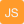 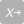 Page BreakPage BreakPage BreakPage BreakPage BreakPage BreakPage BreakPage BreakPage Break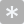 Page BreakHispanic, of any raceWhite, not Hispanic	Black or African American, not Hispanic	Asian, not Hispanic	American Indian or Alaskan Native, not Hispanic	Native Hawaiian or Pacific Islander, not Hispanic	Two or more races, not Hispanic	Race/Ethnicity information not available	Total Enrollment Count Page BreakQ16 
Enrollment data may be more easily accessible for staff in your district or local education agency office. We encourage you to work with other school staff or district central office to assist with the administrative data part of this survey. The survey can be shared with district or other school staff using this unique survey link: ${e://Field/Q_URL}  
Or you can print the page using your web browser’s print screen options so you can share a copy of this page with others.  
   
As of ${e://Field/filldate}, what is the enrollment by learning environment for students in your school?  
    
Please enter the number of students in each cell.    Full-time in-person learningFull-time remote learningHybrid of remote and in-person learningHispanic, of any race	 White, not Hispanic	 Black or African American, not Hispanic Asian, not Hispanic American Indian or Alaskan Native, not Hispanic Native Hawaiian or Pacific Islander, not Hispanic Two or more races, not Hispanic Race/Ethnicity information not available All students Page BreakFull-time in-person learningFull-time remote learningHybrid of remote and in-person learningStudents with an IEP who spend 80% or more of their time in a general education classroom Students with an IEP who spend between 40-79% of their time in a general education classroom Students with an IEP who spend less than 40% of their time in a general education classroom Page BreakPage BreakFull-time in-person learningFull-time remote learningHybrid of remote and in-person learningNumber of students with medical conditions, or in families with a medical condition, that put them at high risk for COVID-19 Full-time in-person learningFull-time remote learningHybrid of remote and in-person learningNumber of economically disadvantaged students Full-time in-person learningFull-time remote learningHybrid of remote and in-person learningNumber of students who are ELL or ESL Full-time in-person learningFull-time remote learningHybrid of remote and in-person learningNumber of students experiencing homelessness Full-time in-person learningFull-time remote learningHybrid of remote and in-person learningNumber of Migrant students Hispanic, of any raceWhite, not HispanicBlack or African American, not HispanicAsian, not HispanicAmerican Indian or Alaskan Native, not HispanicNative Hawaiian or Pacific Islander, not HispanicTwo or more races, not HispanicRace/Ethnicity information not availableAverage Daily Attendance Percentage Average Daily Attendance PercentageFull-time in-person learning Full-time remote learning Hybrid of remote and in-person learning Page BreakPage BreakPage BreakPage BreakPage BreakPage BreakPage BreakPage BreakPage BreakNo changesSocially distanced/no contactAdditional cleaning of surfaces and equipmentMasks RequiredOnline option for distance/ remote learning studentsTesting or vaccination required for participationOther changesAthletic teams at school  Performing arts (for example, Band, Choir, Orchestra, or Drama) Spirit groups (for example, Cheerleading, Dance Team, or Pep Club) Academic clubs (for example, Debate Team, Honor Society, Spanish Club, Math Club, or Computer Club) Class council or student government Volunteer or community service clubs sponsored by the school  (for example, Peer Mediators, Environmental Club, Key Club, Interact, or Recycling Club) ${Q68/ChoiceTextEntryValue/9} Page BreakPage BreakPage BreakThis position is not offered in this schoolNo vacancies in this field this school yearCould not fill the vacancyVery difficultSomewhat difficultSomewhat easyVery easyMental health professionals (such as counselors, psychologists, or social workers) Medical professionals (such as a school nurse or nurse’s aid) Administrative staff Technology specialists or library/media specialists General elementary Special Education English as a Second Language or bilingual education English or Language arts Foreign languages Social studies Mathematics Computer science Physical sciences (e.g. chemistry, physics, earth sciences) Music or art Career or technical education Physical education or health Other, please specify: Page Break